Classroom CelebrationsOrder Form updated 7/27/22 We are here to help you celebrate any occasion in your child’s classroom in a safe way.  Select treat(s) from the list below. Please make sure funds are available the day of the celebrationTreats will be picked up by your child’s teacherSubmit the order form to Maribel.Hicks@cobbk12.org  three weeks before day of event. Name of Student: ____________________________ Teacher’s Name/Class: ___________________________Date to be Delivered: ___________________    Total Due: _________________________________________Method of payment (Circle one): 	Child’s Lunch Account		CheckParent/Guardian’s Name: _______________________________ Phone Number: ________________________Cafeteria Manager: Maribel Hicks    Phone Number: 770-578-7201 Email: Maribel.Hicks@cobbk12.org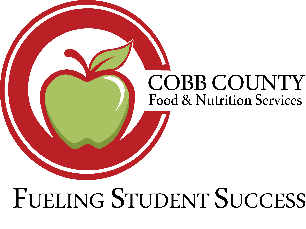 ItemPrice Per ItemFlavor Choice(s)Number of Treats NeededIce Cream Cones Ice Cream sandwiches                       Menchie’sIce cream bars$1.75each$1.75each$2.00each$1.50eachFruit snacks/roll-ups$.75 eachChocolate Chip CookiesCelebration CookiesDouble Chocolate Chip Cookies$.70 eachChips-Scooby Grahams, Goldfish, Animal Crackers$1.00each $.60 each          Fresh Baked Brownies$1.50 eachRice Krispies TreatChocolate Chip Rice Krispies TreatChips$1.50 each16 oz. Bottled Water$1.00 eachSwitch Sparkling 100% Juice$1.90 eachCapri Sun$1.25 each